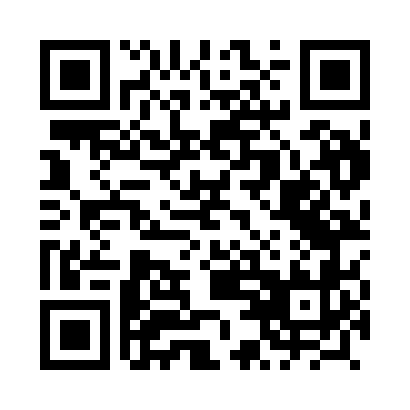 Prayer times for Pszczew, PolandMon 1 Apr 2024 - Tue 30 Apr 2024High Latitude Method: Angle Based RulePrayer Calculation Method: Muslim World LeagueAsar Calculation Method: HanafiPrayer times provided by https://www.salahtimes.comDateDayFajrSunriseDhuhrAsrMaghribIsha1Mon4:286:301:015:277:329:262Tue4:266:281:005:297:349:293Wed4:236:261:005:307:359:314Thu4:206:231:005:317:379:335Fri4:176:2112:595:327:399:366Sat4:136:1912:595:347:419:387Sun4:106:1612:595:357:429:408Mon4:076:1412:595:367:449:439Tue4:046:1212:585:377:469:4510Wed4:016:1012:585:387:489:4811Thu3:586:0712:585:407:499:5012Fri3:556:0512:585:417:519:5313Sat3:516:0312:575:427:539:5614Sun3:486:0112:575:437:549:5815Mon3:455:5812:575:447:5610:0116Tue3:425:5612:575:467:5810:0417Wed3:385:5412:565:478:0010:0618Thu3:355:5212:565:488:0110:0919Fri3:325:5012:565:498:0310:1220Sat3:285:4712:565:508:0510:1521Sun3:255:4512:565:518:0710:1822Mon3:215:4312:555:528:0810:2123Tue3:185:4112:555:548:1010:2424Wed3:145:3912:555:558:1210:2725Thu3:105:3712:555:568:1410:3026Fri3:075:3512:555:578:1510:3327Sat3:035:3312:545:588:1710:3628Sun2:595:3112:545:598:1910:3929Mon2:555:2912:546:008:2110:4330Tue2:515:2712:546:018:2210:46